Obrazec št.2: Prijavnica s finančnim načrtomPRIJAVA NA JAVNI RAZPISZA SOFINANCIRANJE PILOTNIH PROJEKTOV„RAZVOJ IN PREIZKUŠANJE STORITEV SOCIALNEGA VKLJUČEVANJA INVALIDOV V ZAHODNI KOHEZIJSKI REGIJI”NAVODILA ZA IZPOLNJEVANJE PRIJAVNICEIzpolnite vse zahtevane rubrike v prijavnici.Pišite kratko in jedrnato. Ponudite konkretne odgovore oz. obrazložitve na zastavljena vprašanja. Vse izjave morajo biti podpisane s strani odgovornih oseb.Vzorec pogodbe o sofinanciranju mora biti izpolnjen in parafiran. Na koncu prijavnice je kontrolni seznam, ki vam bo v pomoč za pripravo popolne vloge.OPIS PRIJAVITELJAUstreznost in usposobljenost prijavitelja za izvedbo projektaNa kratko opišite dejavnost prijavitelja, usposobljenost ter izkušnje na področju. Izpolnite Tabelo 1: Projektna skupina (tabelo po potrebi razširite).Tabela 1: Projektna skupinaOPIS PROJEKTA Utemeljitev projektaOpišite problem, ki ga nameravate obravnavati v projektu in navedite, kako bo projekt prispeval k reševanju problema v skladu s predmetom javnega razpisa in prepoznanimi potrebami ciljne skupine.Usklajenost projekta  z namenom, cilji ter načrtovanimi kazalniki Navedite in opišite namen ter cilje projekta ter pojasnite, kako sledijo namenom in ciljem javnega razpisa.  (Navedeni cilji morajo biti ustrezni, realno izvedljivi ter slediti ciljem, pričakovanim rezultatom in namenu javnega razpisa z vključitvijo 47 oseb in da 1 mesec po zaključku projekta osebe vključene v projekt ne bodo vključene v institucionalno varstvo.) Ciljna skupina projektaNavedite in predstavite glavne potrebe oseb iz ciljne skupine javnega razpisa, težave, s katerimi se ciljna skupina sooča in pojasnite kako bo projekt prispeval k blaženju, izboljšanju oziroma odpravljanju navedenih težav oseb iz ciljnih skupin.Podrobno opišite postopek vključevanja oseb iz ciljne skupine (opis izvedbe nabora, priprave osebnega načrta, organizacije izvajanja storitev socialnega vključevanja) .Finančna ustreznost in skladnost projekta Finančni načrt projekta mora biti realno ovrednoten (stroški projekta morajo biti potrebni in smotrno načrtovani), vsebine morajo biti skladne s finančnim načrtom.Izpolnite Tabelo 2 tako, da utemeljite, opišete ter ovrednotite pojasnilo/podlago, na osnovi katere so bili posamezni stroški ocenjeni. Po potrebi dodajte vrstice. Preden boste pričeli izpolnjevati tabelo, pobrišite vstavljeno besedilo, ki služi zgolj kot pomoč pri izpolnjevanju. Tabela 2Skupne vrednosti iz Tabele 2 za posamezne kategorije stroškov iz stolpca »Skupaj« razporedite po letih trajanja projekta ter jih vnesite v Obrazec št. 3: Finančni načrt. Obrazec se nahaja v posebni Excelovi prilogi, ki je del razpisne dokumentacije.Opis načrtovanih vsebin in aktivnosti glede na pričakovane rezultate projektaV Tabelo 3 navedite načrtovane vsebine, ki morajo ustrezati pričakovanim ciljem in rezultatom projekta, način izvedbe aktivnosti pa mora temeljiti na Izhodiščih za izvajanje storitev socialnega vključevanja invalidov, ki ga je pripravil Inštitut Republike Slovenije za socialno varstvo. Za vsako načrtovano vsebino navedite konkretne aktivnosti ter neposredne rezultate, ki bodo nastali z njihovo izvedbo (glej primer izpolnjene tabele). V načrt morate vključiti vse obvezne aktivnosti določene v 6. poglavju javnega razpisa. Preden boste pričeli izpolnjevati tabelo, pobrišite vstavljeno besedilo, ki služi zgolj kot pomoč pri izpolnjevanju.Tabela 3Izvedljivost načrtovanih aktivnosti Konkretne aktivnosti projekta morajo biti izvedljive, smiselno zastavljene in razporejene tako, da omogočajo doseganje učinkov / rezultatov.V Tabelo 4 navedite konkretne aktivnosti (kot v Tabeli 3, stolpec B), nato pa za vsako posamezno aktivnost navedite, način izvedbe. Preden boste pričeli izpolnjevati tabelo, pobrišite vpisane podatke, ki služijo zgolj kot pomoč pri izpolnjevanju.Tabela 4Reference strokovnega vodje projekta Strokovni vodja projekta mora izkazovati izkušnje na področju izvajanja socialnovarstvenih storitev. Vlogi je potrebno priložiti potrdilo o opravljenem strokovnem izpitu s področja socialnega varstva (priloga št. 7). Tabela 5Reference koordinatorja projektaKoordinator projekta mora izkazovati izkušnje na področju vodenja (projektov, organizacij, društev). Vlogi je potrebno priložiti Prilogo št. 6: Strokovne reference koordinatorja/koordinatorke s fotokopijo diplome. Tabela 6Skladnost projekta s cilji na ravni OP EKP 2014-2020Na kratko opišite kako je projekt skladnen s cilji na ravni OP EKP 2014–2020 ter s cilji in rezultati na ravni 9. prednostne osi oziroma 9.2 prednostne naložbe, kot je navedeno v poglavju 4 javnega razpisa.Prispevek projekta k doseganju 9.2.1. specifičnega cilja OP EKP 2014-2020Na kratko opišite, kako projekt prispevaja k doseganju 9.2.1 specifičnega cilja prednostne naložbe, kot je navedeno v poglavju 4 javnega razpisa.Upoštevanje vsebin ter finančnega in časovnega okvira javnega razpisaNa kratko opišite, kako projekt upošteva vsebine ter časovni in finančni okvir, določen s tem javnim razpisom.Skladnost s horizontalnimi temamiNa kratko opišite skladnost projekta s horizontalnimi načeli trajnostnega razvoja, nediskriminacije, enakih možnosti in dostopnosti, vključno z dostopnostjo za invalide ter enakostjo moških in žensk.Trajnost projekta4.1 Trajnost razvitih in preizkušenih storitev socialnega vključevanjaOpredelite aktivnosti, ki bodo zagotavljale izvedljivost storitev socialnega vključevanja po končanju projekta tudi na nacionalni ravni.4.2 Trajnost vzpostavljenega podpornega okolja  Opredelite aktivnosti, ki bodo zagotavljale delovanje vzpostavljenega podpornega okolja tudi po končanju projekta tudi na nacionalni ravni.Sodelovanje s pridruženimi partnerji projekta5.1 Sodelovanje z različnimi pridruženimi partnerji projekta pri razvoju in preizkušanju storitev socialnega vključevanjaNavedite, s katerimi pridruženimi partnerji boste sodelovali, in sicer tako, da je razviden cilj sodelovanja in predvidene skupne naloge. Sodelovanje je potrebno izkazati s podpisanim pismom o nameri. 5.2 Sodelovanje z različnimi pridruženimi partnerji pri izgradnji podpornega okoljaNavedite, s katermi pridruženimi partnerji boste sodelovali, in sicer tako, da je razviden cilj sodelovanja in predvidene skupne naloge. Sodelovanje je potrebno izkazati s podpisanim pismom o nameri.Kraj in datum:	Žig in podpis odgovorne osebe	prijavitelja projekta:___________________________________	___________________________________SEZNAM PRIJAVNIH OBRAZCEV IN PRILOG6.1 Prijavni obrazciRazpisni dokumentaciji so priloženi obrazci, ki morajo biti izpolnjeni v skladu z navodili na posameznem obrazcu in so sestavni del vloge:Obrazec št. 1: Izjava prijavitelja o izpolnjevanju in sprejemanju razpisnih pogojev;Obrazec št. 2: Prijavnica s finančnim načrtom;Obrazec št. 3: Finančni načrt.6.2 Priloge, ki so del razpisne dokumentacije Razpisni dokumentaciji so priložene priloge, ki morajo biti izpolnjene v skladu z navodili na posamezni prilogi in so sestavni del vloge:Priloga št. 1: Pismo o nameri;Priloga št. 2: Označba vloge;Priloga št. 3: Vzorec pogodbe o sofinanciranju.Del razpisne dokumentacije sta tudi naslednja dokumenta, ki ju ni potrebno priložiti vlogi: Priloga št. 4: Izhodišča za izvajanje storitev socialnega vključevanja invalidov IRSSV;Priloga št. 5: Metodologija za izračun poenostavljenih stroškov za pilotne projekte.6.3 Priloge, ki niso del razpisne dokumentacije in jih morajo prijavitelji priložiti samiPriloga št. 6: Strokovne reference koordinatorja projekta s fotokopijo diplome;Priloga št. 7: Potrdilo o opravljenem strokovnem izpitu na področju socialnega varstva;Priloga št. 8: Pogodbe o zaposlitvi zahtevanega kadra (alternativno – dokazilo za dodatne točke pri podmerilu 3.2).KONTROLNI SEZNAMPREDNOSTNA OS9. Socialna vključenost in zmanjševanje tveganja revščinePREDNOSTNA NALOŽBA9.2 Izboljšanje dostopa do cenovno ugodnih trajnostnih in visoko kakovostnih storitev, vključno z zdravstvenimi in socialnimi storitvami splošnega interesaSPECIFIČNI CILJ9.2.1 Pilotno preizkušani pristopi za boljšo integracijo storitev dolgotrajne oskrbeNAZIV RAZPISAJAVNI RAZPIS ZA SOFINANCIRANJE PILOTNIH PROJEKTOV „RAZVOJ IN PREIZKUŠANJE STORITEV SOCIALNEGA VKLJUČEVANJA INVALIDOV”DIREKTORAT NA MINISTRSTVUDirektorat za invalide, vojne veterane in žrtve vojnega nasiljaŠTEVILKA ZADEVE izpolni Ministrstvo za delo, družino, socialne zadeve in enake možnostiSKUPNA VREDNOST PROJEKTA V EURŠTEVILKA ZADEVE PRI PRIJAVITELJUNAZIV PRIJAVITELJANASLOV, POŠTNA ŠT., POŠTAPRAVNA OBLIKA (podatki iz AJPES)ELEKTRONSKI NASLOV za pošiljanje uradnih obvestilMATIČNA ŠTEVILKAID za DDV ali davčna številkaNAZIV BANKE IN ŠTEVILKA TRANSAKCIJSKEGA RAČUNAŠtevilka TRR: Odprt pri banki: Številka TRR: Odprt pri banki: Številka TRR: Odprt pri banki: Številka TRR: Odprt pri banki: ODGOVORNA OSEBAIme in priimek:Funkcija:Telefonska št.:e-pošta:Ime in priimek:Funkcija:Telefonska št.:e-pošta:Ime in priimek:Funkcija:Telefonska št.:e-pošta:Ime in priimek:Funkcija:Telefonska št.:e-pošta:SKRBNIK POGODBEIme in priimek:Telefonska št.:e-pošta:Ime in priimek:Telefonska št.:e-pošta:Ime in priimek:Telefonska št.:e-pošta:Ime in priimek:Telefonska št.:e-pošta:NASLOV PROJEKTAOBDOBJEoddoKratek in jedrnat opis projekta (največ 1.400 znakov s presledki), iz katerega je jasno razviden predmet, cilji in namen (v primeru izbora se to besedilo uporabi za javne objave izbranih projektov).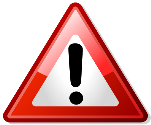 Pred izpolnjevanjem obvezno preberite.Ime in priimekDelovno mesto v sklopu projektaŽe zaposlen pri prijavitelju (DA / NE)Naloge v projektuPodročje in leta delovnih izkušenj na področju javnega razpisaNpr. Koordinator projektaNpr. Strokovni vodja projektaKategorije stroškovPojasnilo/podlaga za izračunenotašt. enotcena na enotoSkupajSTROŠKI PLAČ IN POVRAČIL V ZVEZI Z DELOM ZAPOSLENIH NA PROJEKTUSTROŠKI PLAČ IN POVRAČIL V ZVEZI Z DELOM ZAPOSLENIH NA PROJEKTUSTROŠKI PLAČ IN POVRAČIL V ZVEZI Z DELOM ZAPOSLENIH NA PROJEKTUSTROŠKI PLAČ IN POVRAČIL V ZVEZI Z DELOM ZAPOSLENIH NA PROJEKTUSTROŠKI PLAČ IN POVRAČIL V ZVEZI Z DELOM ZAPOSLENIH NA PROJEKTUStroški plač * Stroški plač * Stroški plač * Stroški plač * Stroški plač * Npr.: plača koordinatorjaNpr. bruto plača za VII. stopnjo izobrazbe (x eur), x mesecevNpr. mesecNpr.: regres koordinatorjaNpr.: stroški prevoza na delo koordinatorjaNpr.: stroški prehrane koordinatorjaSTROŠKI PAVŠALNEGA FINANCIRANJA V VIŠINI 40% KI SO NEPOSREDNO POVEZANI Z AKTIVNOSTMI STROŠKI PAVŠALNEGA FINANCIRANJA V VIŠINI 40% KI SO NEPOSREDNO POVEZANI Z AKTIVNOSTMI STROŠKI PAVŠALNEGA FINANCIRANJA V VIŠINI 40% KI SO NEPOSREDNO POVEZANI Z AKTIVNOSTMI STROŠKI PAVŠALNEGA FINANCIRANJA V VIŠINI 40% KI SO NEPOSREDNO POVEZANI Z AKTIVNOSTMI STROŠKI PAVŠALNEGA FINANCIRANJA V VIŠINI 40% KI SO NEPOSREDNO POVEZANI Z AKTIVNOSTMI Npr. stroški za službena potovanja po Sloveniji in tujini (za zaposlene osebe, ki nastanejo v povezavi s projektom) Npr. stroški informiranja in komuniciranjaNpr. stroški storitev zunanjih izvajalcevNpr. stroški opreme in drugih opredmetenih osnovnih sredstevNpr. stroški investicij v neopredmetena sredstvaSTROŠKI DEJANSKO OPRAVLJENEGA DELA IZVAJALCEV STORITVE SOCIALNEGA VKLJUČEVANJA (SSEA)STROŠKI DEJANSKO OPRAVLJENEGA DELA IZVAJALCEV STORITVE SOCIALNEGA VKLJUČEVANJA (SSEA)STROŠKI DEJANSKO OPRAVLJENEGA DELA IZVAJALCEV STORITVE SOCIALNEGA VKLJUČEVANJA (SSEA)STROŠKI DEJANSKO OPRAVLJENEGA DELA IZVAJALCEV STORITVE SOCIALNEGA VKLJUČEVANJA (SSEA)STROŠKI DEJANSKO OPRAVLJENEGA DELA IZVAJALCEV STORITVE SOCIALNEGA VKLJUČEVANJA (SSEA)SKUPAJ neposredni stroški projekta SKUPAJ neposredni stroški projekta SKUPAJ neposredni stroški projekta SKUPAJ neposredni stroški projekta SKUPAJ neposredni stroški projekta Posredni stroški projekta: pavšalno financiranje do 40 % stroškov plač(označenih z *)Posredni stroški projekta: pavšalno financiranje do 40 % stroškov plač(označenih z *)Posredni stroški projekta: pavšalno financiranje do 40 % stroškov plač(označenih z *)Posredni stroški projekta: pavšalno financiranje do 40 % stroškov plač(označenih z *)Posredni stroški projekta: pavšalno financiranje do 40 % stroškov plač(označenih z *)SKUPAJ VREDNOST ZAPROŠENIH SREDSTEV(neposredni in posredni stroški)SKUPAJ VREDNOST ZAPROŠENIH SREDSTEV(neposredni in posredni stroški)SKUPAJ VREDNOST ZAPROŠENIH SREDSTEV(neposredni in posredni stroški)SKUPAJ VREDNOST ZAPROŠENIH SREDSTEV(neposredni in posredni stroški)SKUPAJ VREDNOST ZAPROŠENIH SREDSTEV(neposredni in posredni stroški)A. Načrtovane vsebineB. Konkretne aktivnostiC. Neposredni rezultati (učinki)Npr.1.1 nabor upravičencevNpr.1.1.1 izvedba sestankov z društvi1.1.2 priprava dokumentacije za vključitev v projektNpr.:1.1.1 vključeni upravičenci iz ciljne skupine…1.1.2……Konkretne aktivnostiNačin in obdobje izvajanja 1.1.1 npr. izvedba sestankov z izvajalci storitev socialnega vključevanjaNpr. na sedežu prijavitelja, vsak prvi torek v mesecu 1.1.2 npr. priprava dokumentacije za spremljanje projektnih aktivnostiNpr MAREC 20201.2.11.2.2LetoOpis izkušenj na področju socialnega varstva z navedbo, kje so bile te izkušenj pridobljene (institucija, prostovoljstvo...)LetoOpis izkušenj na področju vodenjaPridruženi partner projektaCilj sodelovanjaPredvidene skupne nalogePridruženi partner projektaCilj sodelovanjaPredvidene skupne nalogeObrazec št. 1: Izjava prijavitelja o izpolnjevanju in sprejemanju razpisnih pogojev je izpolnjen, podpisan in priložen.Obrazec št. 2: Prijavnica s finančnim načrtom je izpolnjen v celoti.Obrazec št. 3: Finančni načrt je izpolnjen v celoti.Priloga št. 1: Pisma o nameri so izpolnjena, podpisana in priložena.Priloga št. 3: Vzorec pogodbe o sofinanciranju je izpolnjen, parafiran, podpisan in priložen.Priloga št. 6: Strokovne reference koordinatorja projekta s fotokopijo diplome so priložene.Priloga št. 7: Potrdila o opravljenem strokovnem izpitu na področju socialnega varstva za strokovnega vodjo in strokovne delavce so priložena.Priloga št. 8: Pogodbe o zaposlitvi zahtevanega kadra so priložene (alternativno – dokazilo za dodatne točke pri podmerilu 3.2).Obrazec št. 2: Prijavnica s finančnim načrtom in Obrazec št. 3: Finančni načrt  sta priložena na e-nosilcu (CD-ROM-u/DVD-ROM-u/USB ključku ipd.) v Word oziroma Excel obliki.Trajanje projekta je med ______ in 31. 12. 2021.Zaprošeni znesek predvidenega financiranja na KRZS ne presega 1.151.500 EUR.Vloga je ustrezno označena.